IA Data Collection and Processing Template (DCP)Explain any changes in procedure or unusual conditions, if any.  Example) only 4 trials instead of 5 were run due to lack of time.Record all relevant raw data, data you have obtained from the experiment, in an organized data table.SampleTable 1.1:Raw data table to show the age, gender, body mass, height, thigh circumference, reach height and jump height for each participant. Data Table Title and Description- A summary of what was done to obtain the data in the tableData Table- Record all quantitative data, measurement including units, to the same number of decimal places equal to the uncertainty of the instrument used. Record all necessary qualitative data (non-numerical, descriptive data)Processing Data- Statistical analysis of the quantitative dataSampleTable 2.1Processed data table to show the age, gender, height jumped (net height), and leg power for each participant.CalculationsNet Height:Jump Height (cm ± 0.5) – Reach Height (cm ± 0.5)E.g. Participant 1: 250.5 cm – 214.5 cm = 36.0 cmE.g. Participant 2: 249.5 cm – 214.0 cm = 35.5 cmCalculate mean (average) of the data – SHOW WORK AND FORMULA!Standard Deviation (use calculator and/or computer program to compute) – SHOW FORMULA!Other Calculations required for properly interpreting the data - SHOW WORK AND FORMULA!Eg) frequency table (median/mode), percentage, percent change, rate, t-test, R² value, etc. Present Manipulated Data- DO NOT graph raw data, only the data you obtained by the calculationsGraph 1.1:A scatter graph to show the relationship between a participant’s thigh circumference (cm) and leg power (kg m/sec).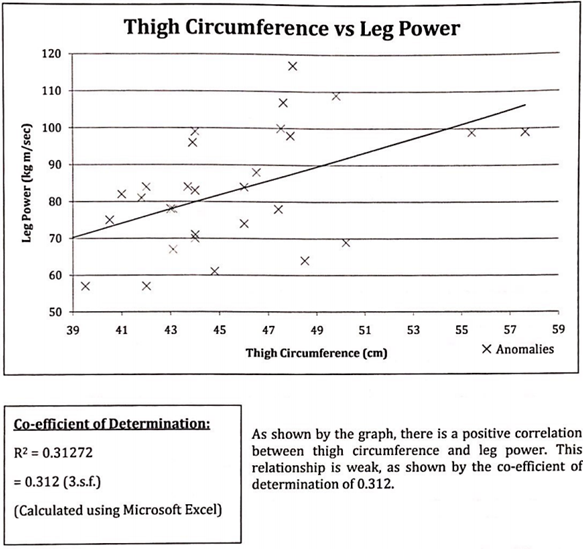 Identify the best way to present your manipulated data and explain why.  Example) line graph, pie graph, bar chart, etc. Title for Graph/Chart- Should be 1 to 2 sentence description of what the graph is showingGraphWhat is the label for the x-axis?  (this is the independent variable with units and uncertainty of measure.What is the label for the y-axis?  (this is the dependent variable with units and uncertainty of measure.If graphing more than one piece of data on the graph, provide a legend or a key for the data.If representing data with a line graph, draw the line/curve of best fit.  State the formula for the “line of best fit and or correlation coefficient.”***If representing data with a bar chart or line graph, add error bars, a representative of one standard deviation from the mean.Participant No.GenderAgeBody Mass (kg ± 0.5)Height (cm ± 0.5)Thigh Circumference (cm ± 0.5)Reach Height (cm ± 0.5)Jump Height (cm ± 0.5)1Female1753.0167.444.0214.5250.52Female1744.5158.539.5197.5229.53Male1764.5169.342.0214.0249.54Female1557.0166.444.0205.0247.55Female1655.0164.540.5207.5245.0Participant No.Net Height (cm ± 0.5)Leg Power (kg m/sec ± 2.0)136.070.0232.057.0335.584.0442.583.0537.575.0